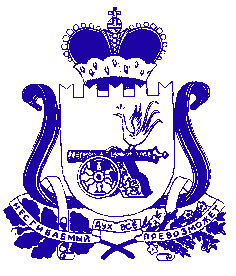 СОВЕТ ДЕПУТАТОВ ПОНЯТОВСКОГО СЕЛЬСКОГО ПОСЕЛЕНИЯШУМЯЧСКОГО РАЙОНА СМОЛЕНСКОЙ ОБЛАСТИРЕШЕНИЕот  19 апреля 2013 года                                                                              №  9ст. ПонятовкаОб        утверждении       положения   о  муниципальном  земельном конт-роле на   территории   Понятовского сельского  поселения    Шумячского района  Смоленской   области            В соответствии с  Земельным  Кодексом Российской Федерации, Кодексом Российской Федерации об административных правонарушениях, Федеральным законом от 06.10.2003 года  № 131-ФЗ "Об общих принципах организации местного самоуправления в Российской Федерации",  Постановлением Правительства Российской Федерации от 15.11.2006 года №689 «О государственном земельном контроле», Положением о Федеральной службе государственной регистрации кадастра и картографии, утвержденным Постановлением Правительства Российской Федерации от 1 июня 2009 года №457, Уставом Понятовского  сельского  поселения   Шумячского   района Смоленской  области,  Совет  депутатов Понятовского сельского  поселения   Шумячского  района Смоленской  области  Р Е Ш И Л:1. Утвердить  Положение   о   муниципальном   земельном   контроле   на   территории  Понятовского  сельского   поселения  Шумячского  района  Смоленской   области.2. Признать утратившим силу решение Совета депутатов Понятовского сельского поселения Шумячского района Смоленской области от 27.12.2007 года №35 «Об утверждении Положения о муниципальном земельном контроле на территории Понятовского сельского поселения», решение Совета депутатов Понятовского сельского поселения Шумячского района Смоленской области от 09.12.2009  года №35 «О внесении изменений в Положения о муниципальном земельном контроле на территории Понятовского сельского поселения, утвержденного Решением Совета депутатов Понятовского сельского поселения  от 27.12.2007г. №35», решение Совета депутатов Понятовского сельского поселения Шумячского района Смоленской области от 29.03.2011  года №10  «О внесении изменений в Решение Совета депутатов Понятовского сельского поселения Шумячского района Смоленской области об утверждении Положения о муниципальном земельном контроле на территории Понятовского сельского поселения от 27.12.2007г. №35»3. Настоящее решение опубликовать в печатном средстве массовой информации органов местного самоуправления Понятовского сельского поселения  Шумячского района Смоленской области  «Информационный вестник Понятовского сельского поселения» Глава муниципального образованияПонятовского сельского поселенияШумячского района Смоленской области                               Е.П. Макаренкова                                                                   УТВЕРЖДЕНО:                                                                           решением        Совета                депутатов                                                                             Понятовского      сельского        поселения                                                                           Шумячского  района  Смоленской области от  19.04.2013г.  № 9 ПОЛОЖЕНИЕ  о   муниципальном   земельном   контроле   на   территории  Понятовского  сельского   поселения  Шумячского  района  Смоленской   области  1. Общие  положения            1.1. Положение разработано в соответствии со статьей 72 Земельного кодекса  Российской   Федерации,  Кодексом   Российской  Федерации об административных правонарушениях, Федеральным законом от 06.10.2003 № 131-ФЗ "Об общих принципах организации местного самоуправления в Российской Федерации", Федеральным законом от 26.12.2008 № 294-ФЗ "О защите прав юридических лиц и индивидуальных предпринимателей при осуществлении государственного контроля (надзора) и муниципального контроля", Законом Смоленской области от 25.06.2003 № 28-з "Об  административных  правонарушениях на территории  Смоленской   области "1.2. Положение устанавливает порядок осуществления муниципального земельного контроля за соблюдением установленных требований по использованию земель, находящихся в государственной  собственности,  до  их разграничения по уровням собственности, муниципальной собственности, собственности и пользовании граждан и юридических лиц.1.3. Требования должностных лиц,  осуществляющих   муниципальный   земельный  контроль по вопросам, входящим  в   их   компетенцию, подлежат обязательному исполнению в установленные сроки собственниками, землевладельцами, землепользователями, арендаторами земельных участков.Неисполнение или несвоевременное исполнение указанных  требований   влекут   за  собой ответственность в соответствии с законодательством Российской Федерации  и   Смоленской  области.1.4. Положение о муниципальном земельном  контроле   на   территории   Понятовского  сельского  поселения  Шумячского  района  Смоленской области  определяет:- основные задачи, принципы муниципального земельного  контроля,  порядок   организации  и проведения муниципального земельного контроля; - права должностных лиц при  проведении   муниципального   земельного  контроля за использованием и охраной земель в границах Понятовского сельского поселения Шумячского района Смоленской области, рациональным использованием и воспроизводством природных ресурсов, за соблюдением гражданами, юридическими лицами индивидуальными предпринимателями земельного законодательства Российской Федерации и Смоленской области, муниципальных правовых актов;права и обязанности лиц,  в   отношении   которых  осуществляется муниципальный земельный контроль;- взаимодействие должностных лиц, осуществляющих  муниципальный   земельный  контроль  на   территории  Понятовского сельского  поселения   Шумячского  района Смоленской области, с управлением Федеральной службы государственной регистрации, кадастра картографии (далее – Управление Росреестра) объектов недвижимости, осуществляющими государственный земельный контроль по вопросам использования и охраны земель.1.5. Финансирование деятельности по муниципальному земельному контролю осуществляется из средств местного бюджета (Понятовского  сельского  поселения Шумячского района Смоленской области) в порядке, определенном бюджетным законодательством.2. Задачи и принципы муниципального  земельного  контроля 2.1 . Основными задачами муниципального земельного контроля являются:- обеспечение эффективного использования земель на территории Понятовского сельского поселения Шумячского района Смоленской области;- защита государственных, муниципальных и  общественных   интересов ,  а  также прав граждан, юридических лиц и индивидуальных предпринимателей в области использования земель;- сохранение и воспроизводство плодородия почв при использовании земли как средства производства в сельском хозяйстве;- принятие мер по предупреждению нарушений земельного  законодательства;- контроль за устранением нарушений земельного законодательства;- привлечение общественности к  выполнению   мероприятий   по  контролю за соблюдением требований  по   использованию   земель;- участие в интеграции информационных ресурсов контролирующих организаций и органов  управления.2.2.  Принципами   осуществления   муниципального   земельного   контроля  являются:- открытость и доступность для граждан, юридических  лиц   и   индивидуальных  предпринимателей нормативных правовых актов устанавливающих обязательные требования по использованию и охране земель;- соблюдение прав и  законных   интересов   государства , муниципальных образований, граждан, юридических лиц и индивидуальных предпринимателей при осуществлении муниципального земельного контроля;- проведение проверок в соответствии с компетенцией  должностных   лиц, осуществляющих муниципальный земельный контроль;- учет  мероприятий  по муниципальному земельному контролю, проводимых уполномоченным органом, осуществляющим муниципальный земельный контроль;- возможность обжалования  действий  (бездействия) должностных лиц, уполномоченных на осуществление муниципального земельного контроля, нарушающих порядок его проведения, установленный настоящим Положением.3. Уполномоченный орган, осуществляющий муниципальный земельный контрольМуниципальный земельный контроль на территории Понятовского  сельского   поселения  осуществляет  Администрация   Понятовского сельского поселения  Шумячского   района  Смоленской области (далее по тексту Администрация).Распоряжением  Главы  Администрации обязанности по осуществлению муниципального земельного контроля возлагаются на одного из работников Администрации (далее – инспектор).4. Компетенция органа муниципального земельного контроляАдминистрация в пределах своей компетенции осуществляет муниципальный контроль за:- использованием земельных участков, предоставленных гражданам, юридическим лицам и индивидуальным предпринимателям в соответствии с условиями, установленными правовыми актами о предоставлении земельных участков, а также договорами аренды;- своевременным освоением земельных участков, предоставленных гражданам, юридическим лицам и индивидуальным предпринимателям;- соблюдением установленных требований о недопущении самовольного занятия земельных участков или использования их без оформленных в установленном порядке документов, удостоверяющих право на землю на территории Понятовского сельского поселения Шумячского района Смоленской области;- соблюдением порядка переуступки права пользования землей на территории Понятовского сельского поселения Шумячского района Смоленской области;- использованием  земельных  участков  в  соответствии с установленным видом разрешенного использования;- соблюдением ограничений в использовании земельных участков, установленных органами местного самоуправления в случаях, определенных законодательством Российской Федерации;- исполнением выданных инспектором предписаний по вопросам соблюдения установленных  требований  по использованию  земель  и устранению нарушений в использовании земель;- соблюдением особых режимов и ограничений в использовании земель;- своевременным и качественным выполнением мероприятий по улучшению  земель  и их охране от захламления и  загрязнения;- иными действиями (бездействием)  юридических  и физических лиц при использовании земельных участков.5. Права и обязанности,  ответственность  Инспекторапо муниципальному земельному контроля5.1. Инспектор имеет право:- посещать и проводить в установленном порядке проверки соблюдения земельного законодательства на земельных  участках , находящихся в собственности, пользовании и аренде граждан, юридических лиц и индивидуальных предпринимателей, в соответствии с законодательством Российской Федерации;- давать обязательные для исполнения  предписания   в   установленной  форме по вопросам соблюдения требований по использованию земель, установленных действующим законодательством;- требовать от собственников, землевладельцев, землепользователей и арендаторов земельных участков  предъявления  документов, необходимых для осуществления муниципального земельного контроля;- устанавливать сроки устранения земельных  правонарушений, выявленных в ходе проверок;- запрашивать у государственных и муниципальных органов сведения о земельных участках и их правообладателях;- обращаться в органы внутренних  дел  за содействием в предотвращении или пресечении действий, препятствующих осуществлению специалистом контроля, а также в установлении личности граждан, виновных в нарушении земельного законодательства;- привлекать в установленном порядке специалистов для проведения обследований земельных угодий,  экспертиз, проверок выполнения мероприятий по использованию земель;- запрашивать и получать в порядке, установленном законодательством Российской  Федерации, сведения и материалы об использовании и состоянии земель, необходимые для осуществления муниципального земельного контроля.5.2. Инспектор, помимо прав, предусмотренных подпунктом 5.1 пункта 5 настоящего Положения, имеет право:- осуществлять организацию деятельности по муниципальному земельному контролю;- направлять в соответствующие государственные органы  материалы  по выявленным нарушениям земельного законодательства для решения вопроса о привлечении виновных лиц к ответственности в соответствии с законодательством Российской Федерации;вносить предложения о  приведении   муниципальных   правовых  актов, регулирующих вопросы  использования   земель, в  соответствие  с законодательством Российской Федерации.5.3. Инспектор обязан:- выявлять, пресекать и предотвращать земельные правонарушения;принимать в пределах своих полномочий необходимые меры по устранению выявленных земельных правонарушений;- проводить профилактическую работу  по  устранению обстоятельств, способствующих совершению земельных  правонарушений;- оперативно рассматривать поступившие заявления и сообщения о нарушениях в использовании земель и принимать соответствующие меры;- составлять по результатам проверок акты с  обязательным  ознакомлением собственников, землевладельцев, землепользователей и арендаторов земельных участков;- выполнять требования законодательства  по   защите   прав  граждан, юридических лиц и индивидуальных предпринимателей при осуществлении мероприятий по муниципальному земельному контролю;- разъяснять лицам, виновным в совершении земельных правонарушений, их права и обязанности;- руководствоваться при осуществлении муниципального земельного контроля законодательством Российской Федерации, Смоленской области и муниципальными правовыми актами;- знакомить лицо, в  отношении  которого проведена проверка с ее  результатами .5.4. Инспектор несет установленную законодательством Российской Федерации ответственность за организацию и осуществление муниципального земельного контроля в установленном законодательством порядке.5.5. Убытки, причиненные собственникам земли,  землевладельцам , землепользователям и арендаторам земельных участков неправомерными действиями Инспектора, возмещается в порядке, установленном законодательством.6. Права и  обязанности  собственников земельных участков, землепользователей, землевладельцев  и  арендаторов земельных участков при  проведении  мероприятий по муниципальному земельному контролю6.1. Собственники земельных  участков,  землепользователи,  землевладельцы  и арендаторы земельных участков имеют право:- присутствовать при проведении проверок, осуществляемых Инспектором;- давать объяснения по факту, выявленного нарушения земельного законодательства;- получать от органа муниципального земельного контроля, его должностных лиц информацию, которая относится к предмету проверки;знакомиться с результатами проверки;обжаловать действия Инспектора в установленном  законом   порядке.6.2. Собственники земельных участков, землепользователи,  землевладельцы   и   арендаторы  земельных участков обязаны:- при проведении проверок обеспечить присутствие руководителей, иных должностных лиц или уполномоченных представителей юридических лиц, индивидуальных предпринимателей, граждан, ответственных за организацию и проведение мероприятий по выполнению обязательных требований и требований, установленных муниципальными правовыми актами;- по требованию Инспектора предъявлять документы, связанные с целями, задачами и предметом проверки;- не препятствовать Инспектору при проведении проверок;- выполнять предписания об устранении земельного правонарушения.6.3. Собственники земельных участков, землепользователи, землевладельцы и арендаторы земельных участков, допустившие нарушение настоящего Положения, необоснованно препятствующие проведению проверок, уклоняющиеся от проведения проверок, а также не исполняющие в установленный срок предписания органа, уполномоченного осуществлять муниципальный земельный контроль, несут ответственность в установленном законодательством порядке.7. Порядок осуществления муниципального земельного контроля7.1. Муниципальный земельный контроль осуществляется в форме  проверок, проводимых в соответствии с ежегодными планами либо внеплановых проверок.7.2. Ежегодный план проверок включает в себя наименование собственника, землепользователя, землевладельца или арендатора земельного участка и адреса земельных участков, в отношении которых осуществляется муниципальный земельный контроль, фамилию, имя, отчество должностного лица, на которое возлагается ответственность за организацию и осуществление контроля, дата и сроки проведения проверок, цели и основания проведения проверок. В план могут вноситься изменения в установленном порядке.7.3. Ежегодные планы проверок доводятся до сведения заинтересованных лиц. В срок до 1 сентября года, предшествующего году проведения плановых проверок, проект ежегодного плана проведения плановых проверок направляется в органы прокуратуры.7.4. Планы работы по муниципальному земельному контролю в части проведения совместных проверок должны быть до их утверждения согласованы с соответствующими государственными органами, уполномоченными органами по осуществлению муниципального контроля, организациями, предприятиями, учреждениями, общественными объединениями, участвующими в планируемых мероприятиях по муниципальному земельному контролю.7.5. Привлечение работников государственных органов к проведению мероприятий по муниципальному земельному контролю производится по согласованию с руководителями указанных органов.7.6. Мероприятия по муниципальному земельному контролю проводятся на основании распоряжения главы Администрации Понятовского сельского поселения Шумячского района Смоленской области о проведении проверки (далее по тексту - Распоряжение). В Распоряжении обязательно указываются:- наименование органа, проводящего проверку;- фамилия, имя, отчество должностного лица, уполномоченного на проведение проверки, а также привлекаемых, при необходимости, к проведению проверки экспертов;- лицо, в отношении которого планируется проведение проверки и адрес проверяемого земельного участка;- цели, задачи, предмет проводимой проверки;- правовые основания проведения проверки (плановая проверка, обращение по вопросам нарушения установленных требований по использованию земель и др.);- дата начала и окончания проверки;- перечень документов, представление которых юридическим лицом, индивидуальным предпринимателем необходимо для достижения целей и задач проведения проверки;- перечень административных регламентов проведения мероприятий по контролю;- перечень мероприятий по контролю, необходимых для достижения целей и задач проведения проверки.Заверенная печатью копия Распоряжения о проведении проверки вручается под роспись инспектором, осуществляющим проверку, лицу, в отношении которого проводится проверка, одновременно с предъявлением удостоверения инспектора.7.7. Предметом внеплановой проверки является соблюдение физическими и юридическими лицами, индивидуальными предпринимателями в процессе использования земельного участка обязательных требований и требований, установленных муниципальными правовыми актами, выполнение предписаний органов государственного контроля (надзора), органов муниципального контроля, проведение мероприятий по предотвращению причинения вреда жизни, здоровью граждан, вреда животным, растениям, окружающей среде, по обеспечению безопасности государства, по предупреждению возникновения чрезвычайных ситуаций природного и техногенного характера, по ликвидации последствий причинения такого вреда.7.7.1 Основанием для проведения внеплановой проверки является:а) истечение срока исполнения юридическим лицом, индивидуальным предпринимателем ранее выданного предписания об устранении выявленного нарушения обязательных требований и (или) требований, установленных муниципальными правовыми актами;б) поступление в органы государственного контроля (надзора), органы муниципального контроля обращений и заявлений граждан, юридических лиц, индивидуальных предпринимателей, информации от органов государственной власти, органов местного самоуправления, из средств массовой информации о следующих фактах:- возникновение угрозы причинения вреда жизни, здоровью граждан, вреда животным, растениям, окружающей среде, объектам культурного наследия (памятникам истории и культуры) народов Российской Федерации, безопасности государства, а также угрозы чрезвычайных ситуаций природного и техногенного характера;- причинение вреда жизни, здоровью граждан, вреда животным, растениям, окружающей среде, объектам культурного наследия (памятникам истории и культуры) народов Российской Федерации, безопасности государства, а также возникновение чрезвычайных ситуаций природного и техногенного характера;- нарушение прав потребителей (в случае обращения граждан, права которых нарушены);7.7.2. Внеплановая проверка юридических лиц, индивидуальных предпринимателей может быть проведена по основаниям, указанным в частях "1" и "2" подпункта «б» пункта 7.1.1. настоящей статьи, органами государственного контроля (надзора), органами муниципального контроля после согласования с органом прокуратуры по месту осуществления деятельности таких юридических лиц, индивидуальных предпринимателей.7.8. Муниципальный земельный контроль осуществляется при участии собственника земельного участка, землевладельца, землепользователя или арендатора проверяемого земельного участка либо его уполномоченного представителя. 7.9. Перед началом проверки лицу, в отношении которого проводится проверка, или его уполномоченному представителю разъясняются его права и обязанности, определенные законодательством Российской Федерации, о чем делается запись в акте проверки.7.10. По результатам проверки составляется акт в двух экземплярах. Один экземпляр акта вручается лицу, в отношении которого проводилась проверка, или его уполномоченному представителю под расписку об ознакомлении либо об отказе в ознакомлении с актом проверки. В акте указываются:1) дата, время и место составления акта проверки;2) наименование органа муниципального контроля;3)дата и номер распоряжения органа муниципального контроля;4) фамилии, имена, отчества и должности должностного лица или должностных лиц, проводивших проверку;5) наименование проверяемого юридического лица или фамилия, имя и отчество индивидуального предпринимателя, а также фамилия, имя, отчество и должность руководителя, иного должностного лица или уполномоченного представителя юридического лица, уполномоченного представителя индивидуального предпринимателя, присутствовавших при проведении проверки;6) дата, время, продолжительность и место проведения проверки;7) сведения о результатах проверки, в том числе о выявленных нарушениях обязательных требований и требований, установленных муниципальными правовыми актами, об их характере и о лицах, допустивших указанные нарушения;8) сведения об ознакомлении или отказе в ознакомлении с актом проверки руководителя, иного должностного лица или уполномоченного представителя юридического лица, индивидуального предпринимателя, его уполномоченного представителя, присутствовавших при проведении проверки, о наличии их подписей или об отказе от совершения подписи, а также сведения о внесении в журнал учета проверок записи о проведенной проверке либо о невозможности внесения такой записи в связи с отсутствием у юридического лица, индивидуального предпринимателя указанного журнала;9) подписи должностного лица или должностных лиц, проводивших проверку.К акту, при необходимости, прилагаются копии документов о правах на землю, копии муниципальных правовых актов и распорядительных документов органов местного самоуправления, договоров аренды земельных участков, объяснения заинтересованных лиц, показания свидетелей и другие документы или их копии, связанные с результатом проверки.7.11. К акту при необходимости прилагаются копии документов о правах на землю, копии муниципальных правовых актов и распорядительных документов органов местного самоуправления, договоров аренды земельных участков, объяснения заинтересованных лиц, показания свидетелей и другие документы или их копии, связанные с результатом проверки.7.12. При выявлении нарушений Специалистом выдается предписание об устранении земельного правонарушения. Предписание об устранении земельного правонарушения составляется в двух экземплярах, один из которых вручается руководителю юридического лица или его заместителю, гражданину, индивидуальному предпринимателю или их представителям по доверенности под расписку либо направляется почтой с уведомлением о вручении. 7.13. По истечении установленного в предписании срока об устранении нарушения Специалистом, ответственными за проведение проверки, повторно осуществляется проверка, о чем составляется соответствующий акт и выносится предупреждение.7.14. В случае выявления нарушений, привлечение к ответственности за которые не входит в компетенцию органа, осуществляющего муниципальный земельный контроль, инспектор направляет материалы о совершенном правонарушении в адрес должностных лиц органов, уполномоченных на привлечение к ответственности в соответствии с законодательством Российской Федерации.                                                                   Приложение 1к решению Совета депутатов Понятовскогосельского   поселения  Шумячского  районаСмоленской  области   «Об      утверждении Положения  о  муниципальном    земельном контроле      на   территории   Понятовского сельского   поселения  Шумячского  района                                                                                  Смоленской   области                                         от  19.04.2013г.    №9(наименование органа местного самоуправления или уполномоченного им органа,
осуществляющего муниципальный земельный контроль)РАСПОРЯЖЕНИЕ
о проведении проверки использования земель«  » ____________ 20__г.                                                                        №____ (руководитель органа местного самоуправления или уполномоченного им органа)                                                               , руководствуясь ст. 72 Земельного кодексаРоссийской Федерации, рассмотрев:(рассмотренные материалы и кем представлены)РАСПОРЯДИЛСЯ:направить  (Ф.И.О. муниципального инспектора)для       проведения       проверки       использования       земель(наименование юридического лица, Ф.И.О. индивидуального предпринимателя,должностного или физического лица)на земельном участке, расположенном по адресу:  (сведения о земельном участке: вид разрешенного использования, кадастровый номер,вид права, правоустанавливающие (правоудостоверяющие документы)Ф.И.О.                               подпись(отметка о вручении распоряжения)                                                  Приложение  2к решению Совета депутатов Понятовскогосельского   поселения  Шумячского  районаСмоленской  области   «Об      утверждении Положения  о  муниципальном    земельном контроле      на   территории   Понятовского сельского   поселения  Шумячского  района                                                                                  Смоленской   области от 19.04.2013г.      №9АКТ ПРОВЕРКИ № ____соблюдения земельного законодательстваВремя проверки "___" час. "___" мин.Место составления акта: ___________________________________________________Земельный участок расположен по адресу: ___________________________________(адрес, по которому_______________________________________________________________________расположен земельный участок, или иное определение места его расположения)________________________________________________________________________ кадастровый номер _______________________________________________________,принадлежит на праве _____________________________________________________(вид права, наименование или Ф.И.О. правообладателя,________________________________________________________________________при отсутствии сведений - запись: "Сведения отсутствуют"________________________________________________________________________Акт составлен ___________________________________________________________(время, дата и место составления)________________________________________________________________________(должность, ФИО должностного лица)на основании распоряжения Администрации __________сельского поселения Шумячского района Смоленской области или обращения_______________________________________________________________________(в случае проведения внеплановых проверок)от "___" ____________ 20_____ года №__________.В соответствии с Положением о порядке осуществления муниципального земельного контроля на территории __________сельского поселения Шумячского района Смоленской области, утвержденным решением Совета депутатов __________сельского поселения Шумячского района Смоленской области от .05.2012 № , должностными лицами (члены комиссии), уполномоченными на  осуществление муниципального земельного контроля с участием____________________________________________________________________(должности, фамилии и инициалы должностных лиц,____________________________________________________________________принявших участие в проверке)в  присутствии  ___________________________________________________________(должность, наименование юридического лица, Ф.И.О. законного________________________________________________________________________ представителя   юридического  лица, Ф.И.О. физического________________________________________________________________________лица, принявшего участие в проверке)проведена проверка ______________________________________________________(наименование юридического лица,  ФИО  индивидуального________________________________________________________________________предпринимателя или гражданина)В результате проверки  установлено   следующее : ______________________________________________________________________________________________________(при отсутствии нарушений - запись: "Нарушений законодательства РФ не________________________________________________________________________выявлено", при выявлении нарушений - описание признаков________________________________________________________________________нарушений со ссылками  на  статьи, пункты и т.д. нормативных актов,________________________________________________________________________которые нарушены)________________________________________________________________________________________________________________________________________________Объяснения лица (физического, представителя юридического, индивидуального предпринимателя или его представителя) по результатам проведенной проверки соблюдения земельного законодательства________________________________________________________________________________________________________________________________________________________________________________________________________________________________________________________________________________________________В  журнале  учета мероприятий  по   земельному   контролю   произведена   запись   о   проведенной   проверке   за  № ________Должностное(-ые) лицо(-а), уполномоченное(-ые) на осуществление муниципального земельного контроля:_______________________________________________________________________(подпись, фамилия и инициалы)___________________________________________________________________________________(подпись, фамилия и инициалы)___________________________________________________________________________________(подпись, фамилия и инициалы)Иные должностные лица, принимавшие  участие   в   проверке :_______________________________________________________________________(подпись, фамилия и инициалы)___________________________________________________________________________________(подпись, фамилия и инициалы)С актом ознакомлены:Понятые:1. ________________________ __________________________(подпись) ( Ф . И .О.)2. ________________________ __________________________( подпись ) ( Ф .И.О.)Акт проверки получил: ____________________________________________________(подпись, фамилия, имя, отчество, дата)Акт проверки направлен заказным письмом с уведомлением:_______________________________________________________________________(адресат, адрес, дата, № почтовой квитанции)                                                         Приложение 3к решению Совета депутатов Понятовскогосельского   поселения  Шумячского  районаСмоленской  области   «Об      утверждении Положения  о  муниципальном    земельном контроле      на   территории   Понятовского сельского   поселения  Шумячского  района                                                                                  Смоленской   области от 19.04.2013 г.      №9ПРЕДПИСАНИЕ № ________об устранении нарушений земельного законодательстваот "___" __________ 20___ г.В порядке осуществления муниципального земельного контроля нами (членами комиссии), уполномоченными на осуществление муниципального земельного контроля в и __________сельского поселения Шумячского района Смоленской области______________________________________________________________________,(Ф.И.О, должность)в присутствии _________________________________________________________________________________________________________________________________произведена проверка соблюдения земельного законодательства_______________________________________________________________________(адрес участка и Ф.И.О. землепользователя)По результатам проверки выявлено:_____________________________________________________________________________________________________________________________________________________________________________________________________________________Руководствуясь земельным законодательством и Положением о муниципальном земельном контроле на территории __________сельского поселения Шумячского  района Смоленской области, обязываю в срок до: ________________________________________________________________________________________________________________________________________________________________________________________________________________________________________________________________________________________________________________________________________________________________________ При невыполнении настоящего предписания в установленный срок Вы будете привлечены к административной ответственности.Предписание составлено в 2-х экземплярах.Председатель комиссии по осуществление муниципального земельного контроля____________________ __________________________(подпись) (расшифровка подписи)Секретарь комиссии по осуществлению муниципального земельного контроля____________________ __________________________(подпись) (расшифровка подписи)Копию предписания получил                                                          Приложение  4к решению Совета депутатов Понятовскогосельского   поселения  Шумячского  районаСмоленской  области   «Об      утверждении Положения  о  муниципальном    земельном контроле      на   территории   Понятовского сельского   поселения  Шумячского  района                                                                                  Смоленской   области от  19.04.2013 г.     №9                                                 Уведомлениеот "___" __________ 20__ г. №_________кому:__________________________________________________________________(Ф.И.О. руководителя организации, предприятия, учреждения_______________________________________________________________________индивидуального предпринимателя, физического лица)Руководствуясь Земельным кодексом РФ, Положением о муниципальном земельном контроле на территории __________сельского поселения Шумячского района Смоленской области прошу Вас (или Вашего полномочного представителя с доверенностью) прибыть в_______________________________________________________________________"___" __________ 20__ г. к _____ часам по адресу: ________________________________________________________________________для проведения мероприятий по осуществлению муниципального земельного контроля.При себе необходимо иметь: свидетельство о государственной регистрации юридического лица, свидетельство ИНН, справку с реквизитами и юридическим адресом; документ, подтверждающий полномочия; имеющиеся документы на право пользования земельным участком, расположенным по адресу: ________________________________________________________________________________________________________________________________________________В случае наличия достаточных данных о надлежащем уведомлении лица, в отношении которого возбуждается дело об административном правонарушении, о времени и месте рассмотрения поступивших материалов, протокол может быть составлен и в его отсутствие (п. 4 постановления Пленума Верховного Суда Российской Федерации от 24.03.2005 № 5 "О некоторых вопросах, возникающих у судов при применении кодекса Российской Федерации об административных правонарушениях").________________________________________________ _________________(должность, Ф.И.О. выдавшего предписание)                       (подпись)Корешок к уведомлению №_____Кому: _______________________________________________________________________(наименование лица)_____________________________________________________________________________(адрес земельного участка)Дата вызова: "____" ___________ 20____ г. Время _________ час.Извещение получил: _____________________________________________"_____" ____________ 20____ г.площадьюкв. мДата начала проверки «  »___________ 20__г.	Дата окончания проверки « » _________ 20__г.